NAVODILO: ZIP DATOTEKKo želimo poslati več datotek naenkrat v obliki ene, jih 'stisnemo' v format ZIP. Ko pošljete svoje datoteke Naložiš si brezplačni program 7zip: (na https://www.7-zip.org/ )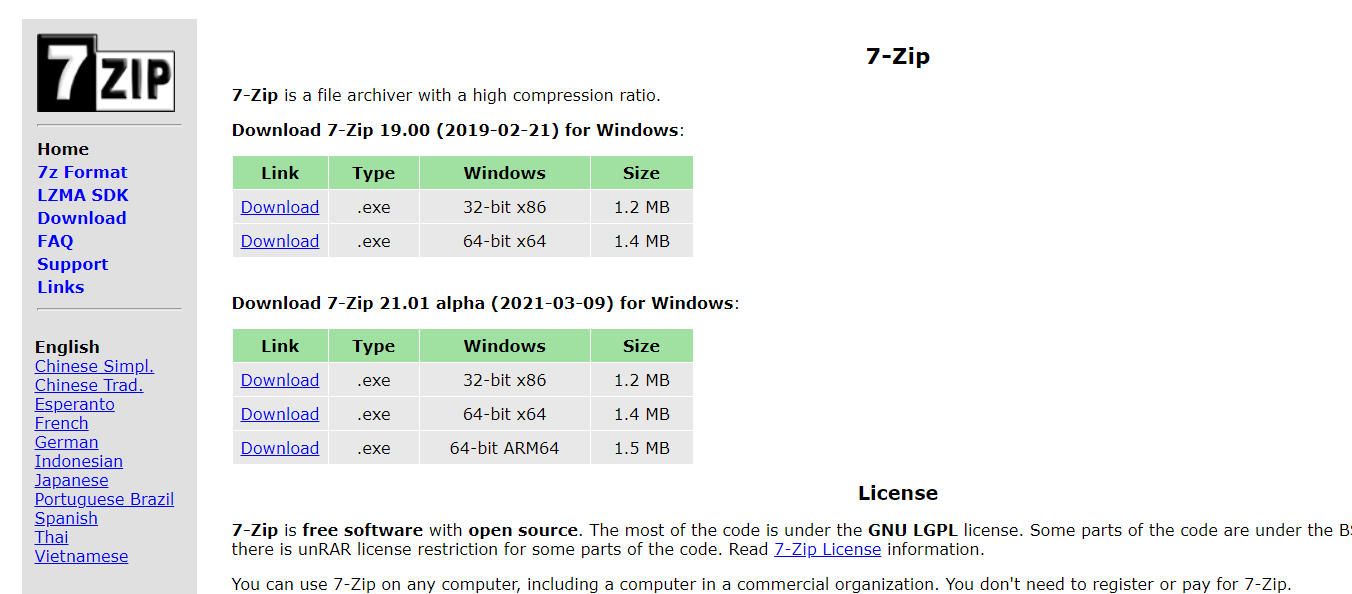  Ko konča lahko klikneš 'CLOSE'.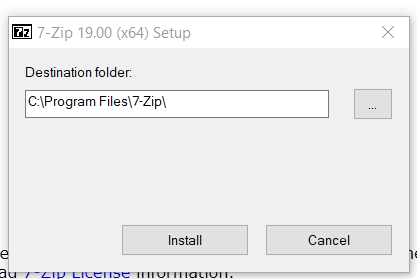 Označimo datoteke, ki jih želimo skupaj poslati in pojavi se nam možnost: 7 Zip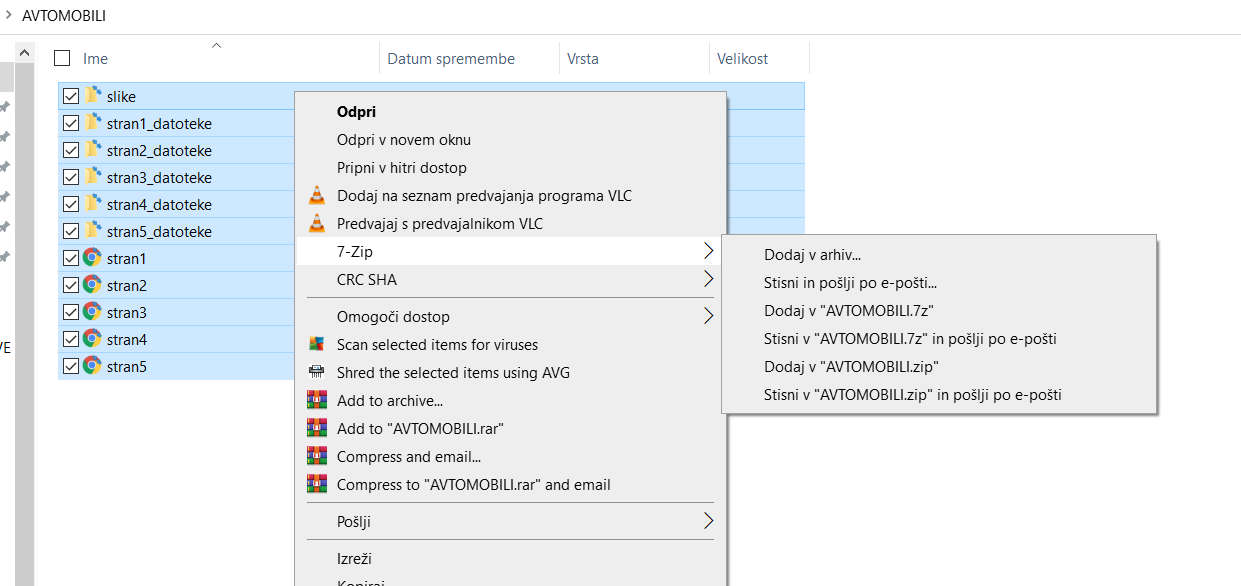 Dobimo tako ZIP datoteko, poimenovana je po mapi, v kateri imate shranjene datoteke. 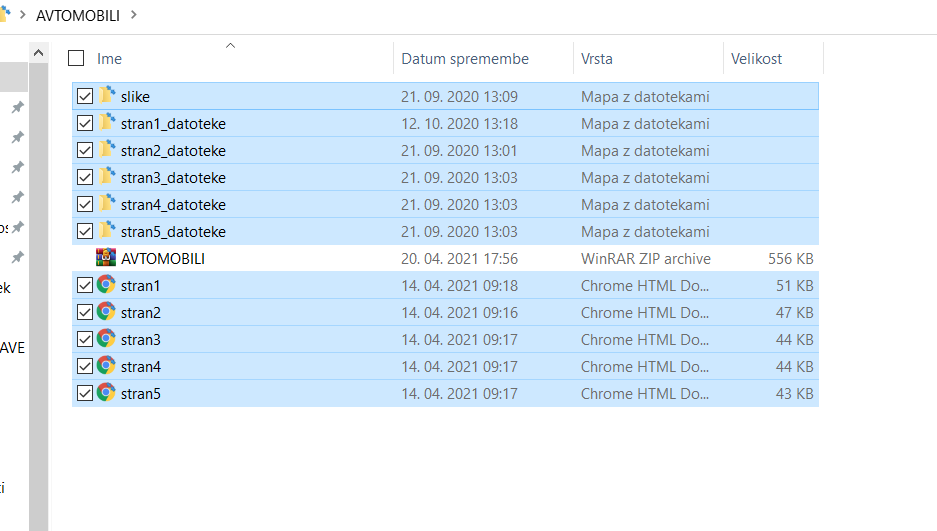 Ko končate lahko potem to pošljete na franc.strekelj@guest.arnes.si .